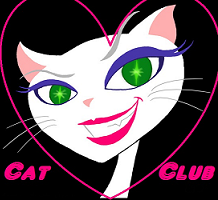 Adoption ApplicationAdoption requirements​:*Please note* our adoption fee is $100 ( that’s less than the pound) the fee includes the kittens shots, spay/neuter, deworming & Microchip.● If you still live with your parent/legal guardian, he or she must fill out the application.● We want to make sure the adoption is a great match for everyone involved. In order to complete the adoption we need to check out where the cat will be living. We personally deliver all of our rescues to their forever homes (like a stork) to ensure the cats are adopted to the best homes possible.  It’s a standard procedure within all rescue organizations in Los Angeles.  Many of our rescues came from sad situations prior to “you” giving them a loving new wonderful forever home so please bear with us during this application purrrocess. :) Cat Preference (names if known) Your NameOccupation Primary Phone Alternative PhoneHome address City State Zip E-Mail Name of Spouse/Significant OtherChildren (with ages)Age of primary caretaker(s) List additional people in household Who will be responsible for the cat's care (Feeding, cleaning litter box, taking to vet?)Has anyone in your household experienced allergies or asthma?Are you prepared to care for this cat for 15-20 years?Why are you looking to adopt a cat? (check all that apply)Companion for you/spouse Companion for children Companion for pet As a Gift Replace Lost/Deceased Cat Other Explain:Is your home a House, Apartment, Studio, Condo,Townhouse,Duplex, Other?How long have you lived at this address?Do you have plans to move in the near future?If yes, where to?Do you rent or own your home? If renting, do you have permission to have a pet?Landlord's NameLandlord Phone NumberList the ones you have:Do you have any of the following?Patio Balcony, Pet Door, Unscreened Windows, Unscreened Doors, Backyard?In what areas of your home will your cat be allowed?Where will you keep the litter box?How many hours of the day will your cat be left alone per day while at work?Where will (s)he be left when alone?Will your new cat be an indoor or outdoor pet?Indoors? Outdoors? Or  Both?If Allowed outside when?Anytime, Daytime only, Under supervision, On balcony/patio only, On a leash Only, Other?List all that apply :If any apply, how many hours per day will your new cat be outdoors?Is this your first pet?Do you have any other pets?If yes, what kind and how many? Dogs, Cats, Other List:Where did you get your current pet(s)?What brands of pet food do you feed your pets?Please list pets you've previously owned:What happened to pets previously owned?If deceased, what was the cause of death?If you previously owned cats, were any of them declawed?If yes, where was the procedure performed?Do you plan to declaw your new cat? If Yes what would be the reasons ?Name of Current VeterinarianVet's phone #If you have other dogs or cats, are they spayed/neutered?If you have cats, are their vaccinations current?Have they been tested for leukemia (FeLV) and FIV?What is your limit on vet expenses, estimate ?Were you ever in a situation where you were not able to keep a pet?  Explain:Do you have any animals in your home that eat live animals, such as reptiles?Have you sold or donated any animals to science?*We Look forward to reviewing your application and if all is purrrfect we will be so happy to catplete your family & heart with your new furry friend!*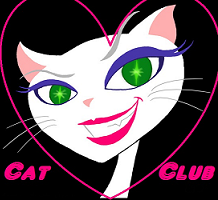 